Ростовская область, Песчанокопский район, село ПоливянкаМуниципальное бюджетное общеобразовательное учреждение Поливянская средняя общеобразовательная школа №29имени  Героя Социалистического труда В.С.ПогорельцеваРАБОЧАЯ ПРОГРАММАкурса внеурочной деятельности по формированию функциональной грамотности  «Размышляйка»(указать учебный предмет, курс)Уровень общего образования:  начальное общее 1-4 классы(начальное общее, основное общее, среднее общее образование с указанием классов)2022- 2023 учебный год «Мои ученики будут узнавать новое не от меня.                                                         Они будут открывать это новое сами.                                                Моя задача- помочь им раскрыться                                      и развить собственные идеи»И.Г.ПесталоцциПояснительная записка   Программа курса внеурочной деятельности для 1 - 4 классов «Размыщляйка» разработана в соответствии с требованиями Федерального государственного образовательного стандарта начального общего образования;  к основной образовательной программе начального общего образования.   Программа «Размыщляйка» составлена на основе авторского курса программы «Функциональная грамотность» для 1-4 классов (авторы-составители М.В. Буряк, С.А. Шейкина).   Программа «Размыщляйка» учитывает возрастные, общеучебные и психологические особенности младшего школьника.   Цель программы: создание условий для развития функциональной грамотности.   Программа разбита на четыре блока: «Читательская грамотность», «Математическая грамотность», «Финансовая грамотность» и «Естественно-научная грамотность».   Целью изучения блока «Читательская грамотность» является развитие способности учащихся к осмыслению письменных текстов и рефлексией на них, использования их содержания для достижения собственных целей, развития знаний и возможностей для активного участия в жизни общества. Оценивается не техника чтения и буквальное понимание текста, а понимание и рефлексия на текст, использование прочитанного для осуществления жизненных целей.   Целью изучения блока «Математическая грамотность» является формирование у обучающихся способности определять и понимать роль математики в мире, в котором они живут, высказывать хорошо обоснованные математические суждения и использовать математику так, чтобы удовлетворять в настоящем и будущем потребности, присущие созидательному, заинтересованному и мыслящему гражданину.   Целью изучения блока «Финансовая грамотность» является развитие экономического образа мышления, воспитание ответственности нравственного поведения в области экономических отношений в семье, формирование опыта применения полученных знаний и умений для решения элементарных вопросов в области экономики семьи.   Целью изучения блока «Естественно-научная грамотность» является формирование у обучающихся способности использовать естественно-научные знания для выделения в реальных ситуациях проблем, которые могут быть исследованы и решены с помощью научных методов, для получения выводов, основанных на наблюдениях и экспериментах. Эти выводы необходимы для понимания окружающего мира, тех изменений, которые вносит в него деятельность человека, и для принятия соответствующих решений.   Программа курса внеурочной деятельности «Размыщляйка» рассчитана на 135 часов и предполагает проведение 1 занятия в неделю. Срок реализации 4 года (1-4 класс):1 класс – 33 часа2 класс – 34 часа3 класс – 34 часа4 класс – 34 часа   В первом полугодии проводятся занятия по формированию читательской и естественнонаучной грамотности, во 2 полугодии - по формированию математической финансовой грамотности.    Формы организации занятий:- Предметные недели; библиотечные уроки; деловые беседы; участие в научно-исследовательских дискуссиях; практические упражнения.Раздел №1. Планируемые результаты   Программа обеспечивает достижение следующих личностных, метапредметных результатов.Личностные результаты изучения курса:- осознавать себя как члена семьи, общества и государства: участие в обсуждении финансовых проблем семьи, принятии решений о семейном бюджете;- овладевать начальными навыками адаптации в мире финансовых отношений: сопоставление доходов и расходов, простые вычисления в области семейных финансов;-  осознавать личную ответственность за свои поступки;- уметь сотрудничать со взрослыми и сверстниками в различных ситуациях.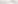 Метапредметные результаты изучения курса:Познавательные:- осваивать способы решения проблем творческого и поискового характера: работа над проектами и исследованиями;- использовать различные способы поиска, сбора, обработки, анализа и представления информации;- овладевать логическими действиями сравнения, обобщения, классификации, установления аналогий и причинно-следственных связей, построений рассуждений, отнесения к известным понятиям;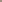 - использовать знаково-символические средства, в том числе моделирование;- ориентироваться в своей системе знаний: отличать новое от уже известного;- делать предварительный отбор источников информации: ориентироваться в потоке информации;- добывать новые знания: находить ответы на вопросы, используя учебные пособия, свой жизненный опыт и информацию, полученную от окружающих;- перерабатывать полученную информацию: сравнивать и группировать объекты;- преобразовывать информацию из одной формы в другую.Регулятивные:- проявлять познавательную и творческую инициативу;- принимать и сохранять учебную цель и задачу, планировать ее реализацию, в том числе во внутреннем плане;- контролировать и оценивать свои действия, вносить соответствующие коррективы в их выполнение;- уметь отличать правильно выполненное задание от неверного;- оценивать правильность выполнения действий: самооценка и взаимооценка, знакомство с критериями оценивания.Коммуникативные:- адекватно передавать информацию, выражать свои мысли в соответствии с поставленными задачами и отображать предметное содержание и условия деятельности в речи;- слушать и понимать речь других;- совместно договариваться о правилах работы в группе;- доносить свою позицию до других: оформлять свою мысль в устной и письменной речи (на уровне одного предложения или небольшого текста); - учиться выполнять различные роли в группе (лидера, исполнителя, критика).Предметные результаты изучения блока «Читательская грамотность»:- способность понимать, использовать, оценивать тексты размышлять о них и заниматься чтением для того, чтобы достигать своих целей, расширять свои знания и возможности, участвовать в социальной жизни;- умение находить необходимую информацию в прочитанных текстах;-  умение задавать вопросы по содержанию прочитанных текстов;- умение составлять речевое высказывание в устной и письменной форме в соответствии с поставленной учебной задачей.Предметные результаты изучения блока «Етественно-научная грамотность»: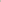 - способность осваивать и использовать естественно-научные знания для распознания и постановки вопросов, для освоения новых знаний, для объяснения естественно-научных явлений и формулирования основанных на научных доказательствах выводов;- способность понимать основные; особенности естествознания как формы человеческого познания.Предметные результаты изучения блока «Математическая грамотность»:- способность формулировать, применять и интерпретировать математику в разнообразных контекстах;- способность проводить математические рассуждения;- способность использовать математические понятия, факты, чтобы описать, объяснить и предсказывать явления;- способность понимать роль математики в мире, высказывать обоснованные суждения и принимать решения, которые необходимы конструктивному, активному и размышляющему человеку.Предметные результаты изучения блока «Финансовая грамотность»:- понимание и правильное использование финансовых терминов;- представление о семейных расходах и доходах;- умение проводить простейшие расчеты семейного бюджета; - представление о различных видах семейных доходов;- представление о различных видах семейных расходов;- представление о способах экономии семейного бюджета.                                    Раздел №2. Содержание курсаМодуль «Читательская грамотность»- способность понимать, использовать, оценивать тексты, размышлять о них и заниматься чтением для того, чтобы достигать своих целей, расширять свои знания и возможности, участвовать в социальной жизни;- умение находить необходимую информацию в прочитанных текстах;-  умение задавать вопросы по содержанию прочитанных текстов;- умение составлять речевое высказывание в устной и письменной форме в соответствии с поставленной учебной задачей.Модуль «Естественно-научная грамотность» - способность осваивать и использовать естественно-научные знания для распознания и постановки вопросов, для освоения новых знаний, для объяснения естественно-научных явлений и формулирования основанных на научных доказательствах выводов;- способность понимать основные особенности естествознания, как формы человеческого познания.Модуль «Математическая грамотность» - способность формулировать, применять и интерпретировать математику в разнообразных контекстах;- способность проводить математические рассуждения;- способность использовать математические понятия и факты, чтобы описать, объяснить и предсказывать явления;- способность понимать роль математики в мире, высказывать обоснованные суждения и принимать решения, которые необходимы конструктивному, активному и размышляющему человеку.Модуль «Финансовая грамотность» - понимание и правильное использование финансовых терминов;- представление о семейных расходах и доходах;- умение проводить простейшие расчеты семейного бюджета; - представление о различных видах семейных доходов;- представление о различных видах семейных расходов;- представление о способах экономии семейного бюджета.Раздел №3.Тематическое планирование             1 класс2 класс3 класс4 классРабочая программа рассчитана в 1 классе на 33 часа,  2 - 4 классы на 34 часа. В соответствии с календарным графиком программа переработана на:1 класс – 33 часа;2 класс –  33 часа;3 класс – 34 часа;4 класс – 34 часа.Уровень полученных знаний будет установлен в ходе проведения промежуточной аттестации:1 класс – мониторинг;2 класс – тест;3 класс – тест;4 класс – тест.Приложение 1Учет воспитательного компонента по курсу внеурочной деятельности «Размышляйка»    Воспитание является одной из важнейших составляющих образовательного процесса наряду с обучением. Дополняя друг друга, обучение и воспитание служат единой цели: целостному развитию личности школьника.В процессе обучения постоянно нужно привлекать учащихся к активной познавательной деятельности, предлагать им самостоятельно решать проблемы, учить настойчивости в достижении цели, умению отстаивать свои взгляды, создавать в классе творческую обстановку, то такое обучение, конечно же, является не только развивающим, но и воспитывающим.   Реализация воспитательного потенциала содержания учебных программ достигается при условии:— решения воспитательных задач в ходе каждого урока в единстве с задачами обучения и развития личности школьника;— целенаправленного отбора содержания учебного материала, представляющего ученикам образцы подлинной нравственности;— использования современных образовательных технологий;— организации самостоятельной творческой исследовательской деятельности учащихся на уроке и во внеурочное время.   Воспитательный потенциал курса внеурочной деятельности «Размышляйка»  предполагает:- становление и развитие личности ребенка. Во-первых, учитель должен ставить перед собой специальную задачу направленной организации общения детей. Следует использовать любые, даже самые ограниченные возможности для создания ситуации как делового, так и игрового общения сверстников как равноправных партнеров. Второй путь развития личности младшего школьника - путь прямого формирования нравственных представлений и знаний. Читая с детьми художественные произведения, необходимо обращать внимание на мотивировку действий героев, на качества личности, обсуждать нравственную сторону их поступков и отношений.- развитие добрых человеческих отношений; взаимопонимания; дружелюбия; умения выслушать мнение одноклассника.  Естественно, что все эти умения и навыки не возникают сами по себе, а воспитываются родителями, учителями. -  развивать у детей требовательное отношение к себе, самокритичность. Подобную работу стоит проводить с глазу на глаз. Всякое неосторожное вмешательство здесь может привести к отрицательным последствиям. Выдающийся педагог В.А. Сухомлинский подчеркивал, что главное желание ребенка младшего школьного возраста -желание «быть хорошим». Поэтому в воспитании ребенка надо формировать у него отношение к себе с опорой на эту замечательную черту детской личности, на эту столь естественную потребность. Приложение 2Учебно – методическое обеспечение по курсу внеурочной деятельности «Размышляйка»УчебникиТехнические средства обучения.1. Классная магнитная доска.2. Компьютер.3. Принтер.4. Мультимедийная установка, интерактивная доска.Интернет и единая коллекция цифровых образовательных ресурсов 1. Российская электронная школа. Большой набор ресурсов для обучения (конспекты, видеолекции, упражнения и тренировочные занятия, методические материалы для учителя. Материалы можно смотреть без регистрации. https://resh.edu.ru/2. «Учи.ру» - интерактивные курсы по основным предметам и подготовке к проверочным работам, а также тематические вебинары по дистанционному обучению. Методика платформы помогает отрабатывать ошибки учеников, выстраивает их индивидуальную образовательную траекторию. https://uchi.ru/ 3. «Яндекс. Учебник» - более 45 тыс. заданий разного уровня сложности для школьников 1–5-х классов. В числе возможностей «Яндекс. Учебника» – автоматическая проверка ответов и мгновенная обратная связь для обучающихся. https://education.yandex.ru/home/ 4. «ЯКласс» - сервис, позволяющий учителю выдать школьнику проверочную работу. Если в ходе работы ученик допускает ошибку, ему объясняют ход решения задания и предлагают выполнить другой вариант. Учитель получает отчёт о том, как ученики справляются с заданиями. https://www.yaklass.ru/5. Мобильное электронное образование – разнообразные форматы материалов (текст, мультимедиа, интерактивные ресурсы). Цифровой образовательный контент подготовлен для детей в возрасте с 3 до 7 лет, а также разработаны онлайн курсы для обучающихся 1-11 классов. Предусмотрена система видеоконференций и мессенджер. https://mob-edu.ru/ 6. Фоксфорд - онлайн-школа для обучающихся 1-11 классов, помогающая в подготовке к ЕГЭ, ОГЭ, олимпиадам. Для учителей проводятся курсы повышения квалификации и профессиональной переподготовки, а для родителей – открытые занятия о воспитании и развитиидетей. https://foxford.ru/about
7. «Сириус. Онлайн» - На платформе размещены дополнительные главы по различным предметам для 7–9-х классов. Курсы объемом от 60 до 120 часов предназначены для использования в качестве программ дополнительного образования, а также для повышения квалификации педагогов. https://edu.sirius.online/#/ 8. «Маркетплейс образовательных услуг» - доступ к каталогу интерактивных образовательных материалов, учебной литературе, электронным книгам, обучающим видео и курсам. В наполнение ресурса вовлечены ведущие российские компании разного профиля, среди которых – «Яндекс», «1С», «Учи.ру», «Скайенг», «Кодвардс», издательство «Просвещение» и другие. https://elducation.ru/9. «ИнтернетУрок» - это постоянно пополняемая коллекция уроков по основным предметам школьной программы. На сайте собраны уроки, видео, конспекты, тесты и тренажеры естественно-научного и гуманитарного цикла для 1-11 классов. https://interneturok.ru/10. Издательство «Просвещение» - бесплатный доступ к электронным версиям учебно-методических комплексов, входящих в Федеральный перечень. Для работы с учебниками не потребуется подключения к интернету. Информационный ресурс располагается по адресу https://media.prosv.ru/11. «Академкнига/Учебник» - on-line библиотека учебной литературы сайт http://akademkniga.ru/ 12. Издательство «Русское слово» - доступ к электронным формам учебников из Федерального перечня, к рабочим тетрадям, методическим пособиям, интерактивным тренажёрам, а также сторонним ресурсам и авторским наработкам педагогов. https://русское-слово.рф/13. «Библиошкола» - доступ к школьным учебникам, школьной литературе, различным медиаресурсам, электронным версиям журналов «Семейное чтение», «Читайка». https://biblioschool.ru/ 16. Образовательная платформа «Лекта» - доступ к электронным версиям учебников издательств «Дрофа» и «Вентана-Граф». В наличии методические материалы, инновационные сервисы для преподавания, интерактивные тренажеры для закрепления знаний. На портале можно организовать подготовку к ВПР. https://lecta.rosuchebnik.ru/17.Платформа «РЕШУ ОГЭ». На портале можно организовать подготовку к ВПР, ОГЭ.                                                                                                                                   Приложение 3Календарно-тематическое планирование по курсу внеурочной деятельности «Размышляйка»1 класс2 класс3класс4 классПриложение 4Формы контроля уровня достижений и критерии оценки по курсу внеурочной деятельности «Размышляйка»Обучение ведется на безотметочной основе.   Для оценки эффективности занятий можно использовать следующие показатели: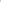 - степень помощи, которую оказывает учитель учащимся при выполнении заданий;- поведение детей на занятиях: живость, активность, заинтересованность обеспечивают положительные результаты;- результаты выполнения тестовых заданий и заданий из конкурса эрудитов, при выполнении которых выявляется, справляются ли ученики с ними самостоятельно;- косвенным показателем эффективности занятий может быть повышение качества успеваемости по математике, русскому языку, окружающему миру, литературному чтению и др.Приложение 5         КИМ промежуточной аттестации по курсу внеурочной деятельности «Размышляйка»1 класс - мониторинг «Читательская грамотность».Прочитай текст. Выполни задания Дятел   Тук-тук-тук! В глухом лесу на сосне чёрный дятел стучит. Лапками цепляется, хвостиком упирается, носом постукивает, мурашей да козявок из-под коры вытаскивает. Кругом ствола обежит, никого не проглядит. Испугались мураши да козявки. Со страху за корою прячутся, не хотят вон идти.   Тук-тук-тук! Чёрный дятел стучит носом, кору долбит, длинный язык в дыры запускает, мурашей, словно рыбку, таскает.                               (По К. Ушинскому) (57 слов)Задание 1. Поясни слово. Отметь правильный ответ  Мураши - этокрошки          2. мухи               3.муравьиЗадание 2. О чём рассказал автор? Отметь правильный ответ 1.  о том, как дятел мурашей и козявок ловил 2. о том, как дятел по деревьям стучал 3. о том, как мураши и козявки игралиЗадание 3.  С чем или с кем автор сравнивает мурашей? Отметь правильный ответ 1.  с рыбками              2. с жучками                3. с ромашками2 класс - тест «Естественно-научная  грамотность»Прочитай текст. Выполни задания.                                                                                                     ГлобусУчитель сказал на уроке, что глобус – это макет нашей Земли. Изучая Землю, мы можем пользоваться глобусом, можем изучать поверхность Земли, можем путешествовать и еще многое другое.Артем заинтересовался этой темой, вспомнил, что дома есть такой предмет – глобус. Он захотел узнать об этом намного больше.Задание 1.Как переводится слово глобус ( лат)? Выбери правильный ответ:1.круг                      2.шарЗадание 2. Объясните, почему мы говорим, что Земля имеет шарообразную форму?_________________________________________________________________________Задание 3.Глобус вращается на железной оси, а Земля имеет такую ось? Как она называется?Выбери правильный ответ:Наша планета Земля вращается вокруг большой металлической осиНаша планета Земля вращается вокруг воображаемой  осиЗадание 4.Земля немного сплюснута. Выберите правильный ответ:1.немного сплюснута слева и справа2.немного сплюснута сверху и снизу3.немного сплюснута с полюсовЗадание 5.Что можно определить с помощью глобуса?____________________________________________________________________________Задание 6Выберите правильный ответ. Синим цветом на глобусе обозначены:Вода             2. Суша                     3. Горы3 класс - тест «Математическая грамотность»Задание 1. «Доска почета». 3 «А» класс, в составе 27 человек решил оформить стенд и вывесить на доску почета свои фотографии. Размеры доски 1 м х 1 м (100 см- 100 см)Фотографии квадратной формы со стороной 20 см. Вопрос 1 . Сколько фотографий ребята могут разместить на доске?Выберите и отметьте верный ответ.А. 10 шт.Б. 20 шт.В. 100 шт.Г.        25 Вопрос 2. Фотографии скольких человек из класса не поместятся на доску?Ответ:__________________________________________Задание 2. «Кинотеатр». В кинотеатре «Эдем» стартовал новый мультфильм «Фиксики против роботов». Начало сеанса в 17:00. Продолжительность сеанса 1 час 30 минут.Путь от дома до кинотеатра составляет 20 минут.Вопрос 1. В какое время надо выйти из дома, чтоб успеть за 10 минут до начала сеанса?Выбери и отметь правильный ответ.   А. 16:30Б. 16:20 В.16:00Г. 16:10Вопрос 2.  В котором часу Марина вернется домой, если после сеанса задержится на 10 минут  с подругой?Ответ:_________________________________Задание 3. «Покупки». Мама отправила Петю в магазин со списком продуктов, которые необходимо купить.Витрина магазина:Вопрос 1. Сколько рублей составляет стоимость всей покупки.Числовое выражение:_______________________________________Вопрос 2. Сколько сдачи принесет Петя, если мама дала ему 200 рублей?Ответ:________________________________________________________Задание  4. «Ремонт» У Васи трехкомнатная квартира. Родители Васи решили во всей квартире заменить межкомнатные двери.Вопрос 1 . Сколько потребуется денег на покупку дверей, если одна дверь стоит 2000 рублей?Числовое выражение:__________________________________Вопрос 2. Каковы общие затраты на замену дверей. Если, помимо стоимости дверей, нужно заплатить рабочим? (за каждую вставленную дверь 200 рублей).Решение: ___________________________________________________ФИНАНСОВАЯ ГРАМОТНОСТЬЗадание 5. «Семейный доход». Доход семьи Петровых:Вопрос 1. Посчитай, каков общий доход семьи?Числовое выражение:___________________________________________Вопрос 2. Каков будет доход семьи, если бабушке повысят пенсию на 2 тысячи рублей, а маме понизят зарплату на 500 рублей?Решение:_______________________________________________Задание 6. «Фишечки». В  магазине «Командор» за накопленные 5 фишек можно получить сковороду. Одна фишка выдается при покупке на 500 рублей.Вопрос 1. Какую сумму надо потратить, чтобы получить 5 фишек?Решение:______________________________________________Вопрос 2. Сколько надо получить фишек, чтобы приобрести сковороду себе и двум своим родственникам?Ответ:____________________________________Задание 7. «ПИН-код» Для того, чтобы оплатить покупку в магазине, требуется ввести ПИН-код.Вопрос 1/2. Расшифруй код при помощи шифра.Ответ:_______________________________________Вопрос 2. Что может произойти, если пин-код будет введен неверно?Ответ:________________________________________________________ 4 класс- тест «Финансовая грамотность»1.Что из перечисленного входит в человеческий капитал?А) Кредит       Б) Домашний сейф          В) Умение составлять бюджетГ) Всё вышеперечисленное2. Стоимость автомобиля – это:А) Сумма, за которую вы его когда-то купилиБ) Сумма, за которую его можно продать сейчасВ) Сумма, по которой банк оценит машину, в случае обращения за кредитомГ) Сумма, за которую можно купить аналогичную новую модель3. Какой вид капитала ставит целью формирование дополнительных источников дохода?А) Инвестиционный            Б) Текущий              В) РезервныйГ) Текущий и Резервный4. Верны ли следующие суждения?А) Человеческий капитал можно конвертировать в деньги.Б) При составлении бюджета сложнее планировать доходы, чем расходы.1) верно только А                       2) верно только Б3) верны оба суждения               4) оба суждения неверны5. В чем основная цель резервного капитала?А) Повседневные траты                 Б) Дополнительные источники доходаВ) Защита от риска                          Г) Всё выше перечисленное6. Без сбережений невозможно сформировать резерв для защиты на черный день.А) Верно                      Б) Неверно7. Что из перечисленного является инвестиционным активом?А) Деньги                Б) Смартфон            В) Собственный бизнесГ) Всё вышеперечисленное8. В чем основная цель инвестиционного капитала?А) Повседневные траты                                             Б) Защита от рисковВ) Дополнительные источники доходов                   Г) Все вышеперечисленное9. Страховая премия – это:А) Плата, которую страхователь выплачивает страховщику по договору страхованияБ) Сумма, которую страховщик возвращает страхователю при отсутствии страховых случаев в течение срока действия полисаВ) Вознаграждение, которое получает страховой брокер от страховой компанииГ) Сумма, которую страховщик выплачивает страхователю при наступлении страхового случая10. К страхованию ответственности относится:А) Добровольное медицинское страхованиеБ) КАСКО              В) ОСАГО                Г) Всё вышеперечисленное11. Верны ли следующие суждения?А) Кредит может выдаваться по ставке 0 % годовыхБ) В случае непогашения кредита в срок банк имеет право начислять штрафные проценты на сумму просроченной задолженности1) верно только А           2) верно только Б            3) верны оба суждения4) оба суждения неверны12. Верны ли следующие суждения?А) Получатель безналичного перевода денег обязательно должен иметь банковский счетБ) Во многих странах дорожные чеки используются не только для обналичивания денег, но и для оплаты товаров и услуг1) верно только А                          2) верно только Б3) верны оба суждения                 4) оба суждения неверны13. Что происходит с содержимым банковской ячейки в случае банкротства банка?А) Его забирают кредиторы банкаБ) Его забирает Агентство по страхованию вкладовВ) Оно полностью возвращается клиенту банкаГ) Оно возвращается клиенту банка в части, застрахованной Агентством по страхованию вкладов14. Что невозможно сделать с дебетовой картой?А) Провести через границу без декларирования на таможнеБ) Снять деньги в банкомате                      В) Взять в долг у банкаГ) Оплатить товары и услуги в безналичной форме15. Что такое инвестиционный портфель?А) Допустимый уровень риска при инвестированииБ) Набор конкретных реальных и финансовых активовВ) Общий подход к формированию своих инвестиций и управлению имиГ) Прогноз доходности по различным инвестиционным активом16. Какой из нижеперечисленных активов является самым рискованным?А) Банковский депозит                       Б) Облигации нефтедобывающей компанииВ) Акции этой же компанииГ) Портфель акций всех нефтедобывающих компаний в стране17. Верны ли следующие сужденияА) Чем короче срок инвестирования, тем более рискованной может быть инвестиционная стратегияБ) Цель инвестирования в том, чтобы найти актив, который является и доходным, и надежным, и ликвидным1) верно только А                                     2) верно только Б3) верны оба суждения                             4) оба суждения неверны18. Какая организация может выплачивать пожизненную пенсию?А) Пенсионный фонд РФ                       Б) Негосударственный пенсионный фондВ) Страховая компания                          Г) Все вышеперечисленные организации19) В какой пенсионной системе ставка, по которой в стране взимаются пенсионные взносы, влияет на размер пенсии?А) Только в накопительной                            Б) Только в солидарнойВ) Как в солидарной, так и в накопительнойГ) Ни в солидарной, ни в накопительной20. Как лучше инвестировать пенсионные накопления?А) Отложив момент инвестирования на момент выхода на пенсиюБ) С минимальным риском, чтобы обеспечить надежность инвестицийВ) Поддерживая риск на приемлемом уровне за счет диверсификацииГ) С максимальным риском, чтобы обеспечить высокий доход21. Какой из нижеперечисленных видов налога является прямым?А) Акциз             Б) Земельный налогВ) Налог на добавленную стоимость                    Г) Таможенная пошлина22. Светлана получила от своей компании награду как «Лучший работник года» - путёвку в пансионат. По какой ставке облагается соответствующий доход, полученный Светланой?А) 0%               Б) 9%                   В) 13%                       Г) 30%23. До какой даты нужно подавать налоговую декларацию для указания дохода от продажи имущества?А) 31 декабря текущего года                 Б) 30 апреля последующего годаВ) 15 июля последующего года              Г) Ограничения по дате отсутствуют24. Где мошенники могут скопировать данные с банковской карты?А) В банкомате через скиммерБ) При оплате через платежный терминал в торговой точкеВ) При покупке через Интернет-магазинГ) Во всех вышеперечисленных ситуациях25. Что из нижеперечисленного является наиболее вероятным признаком финансовой пирамиды?А) В прошлые годы финансовая компания сумела заработать для клиентов высокий доходБ) Компания инвестирует в высокодоходные финансовые инструментыВ) Основатель компании - иностранный гражданинГ) Компания гарантирует доход выше уровня банковских депозитов                                                                                                                                   Приложение 6Лист дополнений и изменений к рабочей программе 1 класс2 класс3 класс4 класс«Рассмотрено» Руководитель МО_____	/	             /Протокол №____от____«___» _________2022г.«Согласовано»Заместитель директора по МР МБОУ ПСОШ №29им. Героя Социалистического труда В.С.Погорельцева______/Панченко О.А./ «___» _________	2022г.Рассмотрено на заседании педагогического советапротокол № 1	от «30» августа 2022 г.«Утверждаю»Директор МБОУ ПСОШ№29имени Героя Социалистического труда В.С.Погорельцева        Приказ от 01.09.2022 №_________________А.А.ГридневаМ.П.Номер п/пТемаКол-во часов1Читательская грамотность82Естественно-научная грамотность   83Математическая грамотность94Финансовая грамотность8Всего33Номер п/пТемаКол-во часов1Читательская грамотность82Естественно-научная грамотность   83Математическая грамотность104Финансовая грамотность7Всего33Номер п/пТемаКол-во часов1Читательская грамотность82Естественно-научная грамотность   83Математическая грамотность104Финансовая грамотность8Всего34Номер п/пТемаКол-во часов1Читательская грамотность82Естественно-научная грамотность   83Математическая грамотность94Финансовая грамотность9Всего34№ п/пТема занятияДатаДатаФорма проведения№ п/пТема занятияПФФорма проведенияЧитательская грамотность – 8чЧитательская грамотность – 8чЧитательская грамотность – 8чЧитательская грамотность – 8чЧитательская грамотность – 8чВ. Бианки. Лис и мышонок.7.09Библиотечный урокРусская народная сказка. Мороз и заяц.14Деловая беседаВ. Сутеев. Живые грибы.21Практические упражненияГ.Цыферов. Петушок и солнышко.28ДискуссияМ. Пляцковский. Урок дружбы.5.10ДискуссияГрузинская сказка. Лев и заяц.12Библиотечный урокРусская народная сказка. Как лиса училась летать.19Деловая беседаЕ. Пермяк. Четыре брата.26КонкурсыЕстественно-научная грамотность – 8чЕстественно-научная грамотность – 8чЕстественно-научная грамотность – 8чЕстественно-научная грамотность – 8чЕстественно-научная грамотность – 8чПро курочку рябу, золотые и простые яйца.9.11Ролевая играПро козу, козлят и капусту.16Ролевая играПро петушка и жерновцы.23БеседаКак петушок и курочки делили бобовые зернышки.30Ролевая играПро наливные яблочки.7.12ДискуссияПро Машу и трех медведей.14Ролевая играПро старика, старуху, волка и лисичку.21Ролевая играПро медведя, лису и мишкин мед.28Практические упражненияМатематическая грамотность – 9чМатематическая грамотность – 9чМатематическая грамотность – 9чМатематическая грамотность – 9чМатематическая грамотность – 9чЗа покупками.11.01Ролевая играНаходчивый колобок.18ДискуссияДень рождения мухи-цокотухи.25Ролевая играБуратино и карманные деньги.1.02ДиспутКот Василий продает молоко.8Практические упражненияЛесной банк.15ДискуссияКак мужик и медведь прибыль делили.22Ролевая играКак мужик золото менял.1.03Практические упражненияКак Иванушка хотел попить водицы. 15Практические упражненияФинансовая грамотность – 8чФинансовая грамотность – 8чФинансовая грамотность – 8чФинансовая грамотность – 8чФинансовая грамотность – 8чПятачок, Винни-пух и воздушный шарик.5.04Ролевая играПро репку и другие корнеплоды.12Практические упражненияПлывет, плывет кораблик.19ДискуссияПро Снегурочку и превращения воды.26Практические упражненияКак делили апельсин.3.05Практические упражненияКрошка енот и Тот, кто сидит в пруду.10Ролевая играИванова соль.17БеседаВ. Сутеев. Яблоко.24Библиотечный урок№ п/пТема занятияДата Дата Форма проведения№ п/пТема занятияПФФорма проведенияЧитательская грамотность – 8чЧитательская грамотность – 8чЧитательская грамотность – 8чЧитательская грамотность – 8чЧитательская грамотность – 8чМихаил Пришвин. Беличья память. 5.09Библиотечный урокПро беличьи запасы. 12Практические упражненияБеличьи деньги. 19Деловая беседаПро белочку и погоду. 26Деловая беседаИ. Соколов-Микитов. В берлоге. 3.10Библиотечный урокМедвежье потомство. 10Деловая беседаПоврежденные и фальшивые деньги. 17Практические упражненияЛесные сладкоежки. 24КонкурсыЕстественно-научная грамотность – 8чЕстественно-научная грамотность – 8чЕстественно-научная грамотность – 8чЕстественно-научная грамотность – 8чЕстественно-научная грамотность – 8чЛев Толстой. Зайцы. 7.11Библиотечный урокПро зайчат и зайчиху. 14Деловая беседаБанковская карта. 21Практические упражненияПро зайчишку и овощи. 28Деловая беседаНиколай Сладков. Веселая игра. 5.12Библиотечный урокЛисьи забавы. 12КонкурсыБезопасность денег на банковской карте. 19ДискуссияЛисьи норы. 26Ролевая играМатематическая грамотность – 10чМатематическая грамотность – 10чМатематическая грамотность – 10чМатематическая грамотность – 10чМатематическая грамотность – 10чОбыкновенные кроты. 9.01БеседаПро крота.16Ролевая играПро кредиты. 23Деловая беседаКорень часть растения. 30Деловая беседаЭдуард Шим. Тяжкий труд.6.02Библиотечный урокПро ежа. 13Ролевая играПро вклады. 20Деловая беседаЗанимательные особенности яблока. 27КонкурсыПолевой хомяк. 6.03Ролевая играПро полевого хомяка. 13Библиотечный урокФинансовая  грамотность – 7чФинансовая  грамотность – 7чФинансовая  грамотность – 7чФинансовая  грамотность – 7чФинансовая  грамотность – 7чЛовушки для денег. 3.04Деловая беседаПро хомяка и его запасы. 10Ролевая играПро бобров. 17Ролевая играБобры строители. 24КонкурсыТакие разные деньги. 15Деловая беседаМатериал для плотин. 22Практические упражненияПозвоночные животные. 29Круглый стол№ п/пТема занятияДатаДатаФорма проведения№ п/пТема занятияПФФорма проведенияЧитательская грамотность – 8чЧитательская грамотность – 8чЧитательская грамотность – 8чЧитательская грамотность – 8чЧитательская грамотность – 8чПро дождевого червяка. 6.09ДиспутКальций. 13Практические упражненияСколько весит облако? 20Деловая беседаХлеб, всему голова. 27Урок - концертПро мел. 4.10Практические упражненияПро мыло. 11Практические упражненияИстория свечи. 18Практические упражненияМагнит. 25Практические упражненияЕстественно-научная грамотность – 8чЕстественно-научная грамотность – 8чЕстественно-научная грамотность – 8чЕстественно-научная грамотность – 8чЕстественно-научная грамотность – 8чДождевые черви. 8.11Деловая беседаПолезный кальций.15Практические упражненияПро облака. 22Деловая беседаПро хлеб и дрожжи. 29Деловая беседаИнтересное вещество мел. 6.12ДиспутЧем интересно мыло и как оно «работает»? 13Круглый столПро свечи. 20Практические упражненияВолшебный Магнит.27КонкурсыМатематическая грамотность – 10чМатематическая грамотность – 10чМатематическая грамотность – 10чМатематическая грамотность – 10чМатематическая грамотность – 10чПроверь себя. 10.01Практические упражненияЧто такое «бюджет»? 17Деловая беседаСемейный бюджет. 24Деловая беседаОткуда в семье берутся деньги? Зарплата. 31ДискуссияОткуда в семье берутся деньги? Пенсия и социальные пособия.7.02ДискуссияОткуда в семье берутся деньги? Наследство, вклад выигрыш. 14Круглый столНа что тратятся семейные деньги? Виды расходов. 21ДискуссияНа что тратятся семейные деньги? Обязательные платежи. 28Круглый столКак сэкономить семейные деньги? 7.03ДиспутРасходы и доходы бюджета. 14Деловая беседаФинансовая  грамотность – 8чФинансовая  грамотность – 8чФинансовая  грамотность – 8чФинансовая  грамотность – 8чФинансовая  грамотность – 8чПланируем семейный бюджет. 4.04Деловая беседаПодсчитываем семейный доход. 11Деловая беседаПенсии и пособия. 18Круглый столПодсчитываем случайные (нерегулярные) доходы. 25Практические упражненияПодсчитываем расходы. 2.05Практические упражненияРасходы на обязательные платежи. 16Практические упражненияПодсчитываем сэкономленные деньги. 23Практические упражненияПроверь себя.30Практические упражнения№ п/пТема занятияДатаДатаФорма проведения№ п/пТема занятияПФФорма проведенияЧитательская грамотность – 8чЧитательская грамотность – 8чЧитательская грамотность – 8чЧитательская грамотность – 8чЧитательская грамотность – 8чСтаринная женская одежда. 7.09Ролевая играСтаринные женские головные уборы. 14Ролевая играСтаринная мужская одежда и головные уборы. 21Ролевая играЖилище крестьянской семьи на Руси.28БеседаВнутреннее убранство русской избы.  5.10БеседаПредметы обихода русской избы.  12ЭкскурсияИстория посуды на Руси. 19Деловая беседаКакие деньги были раньше в России26Деловая беседаЕстественно-научная грамотность – 8чЕстественно-научная грамотность – 8чЕстественно-научная грамотность – 8чЕстественно-научная грамотность – 8чЕстественно-научная грамотность – 8чТомат. 9.11БеседаБолгарский перец. 16БеседаКартофель. 23БеседаБаклажан. Семейство Паслёновые. 30КонкурсыЛук. 7.12ЗагадкиКапуста. 14ЗагадкиГорох. 21БеседаГрибы. 28Ролевая играМатематическая грамотность – 9чМатематическая грамотность – 9чМатематическая грамотность – 9чМатематическая грамотность – 9чМатематическая грамотность – 9чТворческая работа. 11.01Практические упражненияПотребительская корзина. 18Практические упражненияСобираем потребительскую корзину.25Ролевая играПрожиточный минимум. 1.02Деловая беседаИнфляция. 8Деловая беседаРаспродажи, скидки, бонусы. 15Ролевая играВ магазине.22Ролевая играБлаготворительность. 1.03ДиспутСтрахование. 15Практические упражненияФинансовая  грамотность – 9чФинансовая  грамотность – 9чФинансовая  грамотность – 9чФинансовая  грамотность – 9чФинансовая  грамотность – 9чВ бассейне. 5.04Деловая беседаДелаем ремонт. 12Ролевая играРемонт в доме.19Практические упражненияПраздничный торт. 26КонкурсыОбустраиваем участок. 3.05Круглый столПоход в кино. 10КонкурсыОтправляемся в путешествие. 17ЭкскурсияСоставляем словарик по финансовой грамотности.24Практические упражненияПроверь себя.31Практические упражненияСписокМолоко «Простоквашино»ХлебСметанаПродуктыЦенаМолоко70 рублейХлеб30 рублейСметана90 рублейПеченье68 рублейПапа25 000 рублейМама20 000рублейПенсия бабушки9 000 рублей1 цифраЧастное чисел 42 и 72 цифраСумма чисел 10 и 5 деленная на 33 цифраПроизведение чисел 135 и 04 цифраВо сколько раз 24 больше 12Дата внесения измененийСодержаниеПодпись лица, внёсшего записьДата внесения измененийСодержаниеПодпись лица, внёсшего записьДата внесения измененийСодержаниеПодпись лица, внёсшего записьДата внесения измененийСодержаниеПодпись лица, внёсшего запись